*        Reproduced with the kind permission of the authors of:  “Growth Stages of Mono- and Dicotyledonous Plants” (see Literature, Meier, Uwe (Editor), 1997)1        The side shoot development may occur earlier;  in this case continue with the principal growth stage 22        The stem elongation of the soybean plant (Principal growth stage 3) proceeds parallel to the leaf development.  Therefore a coding in the principal growth stage 3 has been omitted.3        This definition refers to determinate varieties4        This definition refers to indeterminate varietiesASSOCIATED DOCUMENTS
These Test Guidelines should be read in conjunction with the General Introduction and its associated TGP documents.
1.Subject of these Test Guidelines2.Material Required2.12.22.3The seed should meet the minimum requirements for germination, species and analytical purity, health and moisture content, specified by the competent authority.  In cases where the seed is to be stored, the germination capacity should be as high as possible and should, be stated by the applicant.2.42.53.Method of Examination3.1Number of Growing CyclesThe minimum duration of tests should normally be two independent growing cycles.The two independent growing cycles should be in the form of two separate plantings.The testing of a variety may be concluded when the competent authority can determine with certainty the outcome of the test.3.2Testing PlaceTests are normally conducted at one place.  In the case of tests conducted at more than one place, guidance is provided in TGP/9 “Examining Distinctness”. 3.3Conditions for Conducting the ExaminationThe tests should be carried out under conditions ensuring satisfactory growth for the expression of the relevant characteristics of the variety and for the conduct of the examination.3.3.2The optimum stage of development for the assessment of each characteristic is indicated by a number in the Table of Characteristics.  The stages of development denoted by each number are described in Chapter 8.3.4Test Design3.4.13.4.3The design of the tests should be such that plants or parts of plants may be removed for measurement or counting without prejudice to the observations which must be made up to the end of the growing cycle.3.5Additional TestsAdditional tests, for examining relevant characteristics, may be established.4.Assessment of Distinctness, Uniformity and Stability4.1Distinctness 4.1.1General RecommendationsIt is of particular importance for users of these Test Guidelines to consult the General Introduction prior to making decisions regarding distinctness.  However, the following points are provided for elaboration or emphasis in these Test Guidelines. 4.1.2Consistent DifferencesThe differences observed between varieties may be so clear that more than one growing cycle is not necessary.  In addition, in some circumstances, the influence of the environment is not such that more than a single growing cycle is required to provide assurance that the differences observed between varieties are sufficiently consistent.  One means of ensuring that a difference in a characteristic, observed in a growing trial, is sufficiently consistent is to examine the characteristic in at least two independent growing cycles.4.1.3Clear DifferencesDetermining whether a difference between two varieties is clear depends on many factors, and should consider, in particular, the type of expression of the characteristic being examined, i.e. whether it is expressed in a qualitative, quantitative, or pseudo-qualitative manner.  Therefore, it is important that users of these Test Guidelines are familiar with the recommendations contained in the General Introduction prior to making decisions regarding distinctness.4.1.44.1.5Method of Observation The recommended method of observing the characteristic for the purposes of distinctness is indicated by the following key in the Table of Characteristics (see document TGP/9 “Examining Distinctness”, Section 4 “Observation of characteristics”):Type of observation:  visual (V) or measurement (M)“Visual” observation (V) is an observation made on the basis of the expert’s judgment.  For the purposes of this document, “visual” observation refers to the sensory observations of the experts and, therefore, also includes smell, taste and touch.  Visual observation includes observations where the expert uses reference points (e.g. diagrams, example varieties, side-by-side comparison) or non-linear charts (e.g. color charts).  Measurement (M) is an objective observation against a calibrated, linear scale e.g. using a ruler, weighing scales, colorimeter, dates, counts, etc.In cases where more than one method of observing the characteristic is indicated in the Table of Characteristics (e.g. VG/MG), guidance on selecting an appropriate method is provided in document TGP/9, Section 4.2.4.2Uniformity4.2.1It is of particular importance for users of these Test Guidelines to consult the General Introduction prior to making decisions regarding uniformity.  However, the following points are provided for elaboration or emphasis in these Test Guidelines: 4.2.34.3Stability4.3.1In practice, it is not usual to perform tests of stability that produce results as certain as those of the testing of distinctness and uniformity.  However, experience has demonstrated that, for many types of variety, when a variety has been shown to be uniform, it can also be considered to be stable.4.3.2Where appropriate, or in cases of doubt, stability may be further examined by testing a new seed stock to ensure that it exhibits the same characteristics as those shown by the initial material supplied. 5.Grouping of Varieties and Organization of the Growing Trial5.1The selection of varieties of common knowledge to be grown in the trial with the candidate varieties and the way in which these varieties are divided into groups to facilitate the assessment of distinctness are aided by the use of grouping characteristics.5.2Grouping characteristics are those in which the documented states of expression, even where produced at different locations, can be used, either individually or in combination with other such characteristics: (a) to select varieties of common knowledge that can be excluded from the growing trial used for examination of distinctness; and (b) to organize the growing trial so that similar varieties are grouped together.5.3The following have been agreed as useful grouping characteristics:5.4Guidance for the use of grouping characteristics, in the process of examining distinctness, is provided through the General Introduction and document TGP/9 “Examining Distinctness”.6.Introduction to the Table of Characteristics6.1Categories of Characteristics                                                                                                                                                                                                       6.1.1Standard Test Guidelines Characteristics
Standard Test Guidelines characteristics are those which are approved by UPOV for examination of DUS and from which members of the Union can select those suitable for their particular circumstances.
6.1.2Asterisked Characteristics
Asterisked characteristics (denoted by *) are those included in the Test Guidelines which are important for the international harmonization of variety descriptions and should always be examined for DUS and included in the variety description by all members of the Union, except when the state of expression of a preceding characteristic or regional environmental conditions render this inappropriate.
6.2States of Expression and Corresponding Notes                                                                                                                                                                                            6.2.1States of expression are given for each characteristic to define the characteristic and to harmonize descriptions.  Each state of expression is allocated a corresponding numerical note for ease of recording of data and for the production and exchange of the description.
6.2.2All relevant states of expression are presented in the characteristic.6.2.3Further explanation of the presentation of states of expression and notes is provided in document TGP/7 “Development of Test Guidelines”.  
6.3Types of Expression
An explanation of the types of expression of characteristics (qualitative, quantitative and pseudo-qualitative) is provided in the General Introduction.
6.4Example Varieties
Where appropriate, example varieties are provided to clarify the states of expression of each characteristic.
6.5Legend7.Table of Characteristics/Tableau des caractères/Merkmalstabelle/Tabla de caracteresEnglishEnglishfrançaisfrançaisdeutschespañolExample Varieties
Exemples
Beispielssorten
Variedades ejemploNote/
Nota1.QNVG(+)10101010absent or very weakabsent or very weakVC 8080 IPRO1weakweak2mediummedium3strongstrong4very strongvery strong52.QNMG(+)61616161very earlyvery early1very early to earlyvery early to early2earlyearlyNS 20183early to mediumearly to medium3806IPRO, 
DON MARIO 40R164mediummedium53I53 RSF IPRO, RA 5455medium to latemedium to lateNS 64486latelateRA 7507late to very latelate to very lateVC 8080 IPRO8very latevery lateNS 828893.QNVG65656565absent or very weakabsent or very weak1very weak to weakvery weak to weak2weakweak3weak to mediumweak to medium4mediummedium5medium to strongmedium to strongSYN 1561 IPRO6strongstrong7strong to very strongstrong to very strongRA 5816, RA 6558very strongvery strong9EnglishEnglishfrançaisfrançaisdeutschespañolExample Varieties
Exemples
Beispielssorten
Variedades ejemploNote/
Nota4.PQVG(+)65656565lanceolatelanceolate1trullatetrullate2ovateovate3ellipticelliptic45.QNVG65656565very smallvery small1very small to smallvery small to small2smallsmallSYN 1561 IPRO3small to mediumsmall to mediumNS 52584mediummediumSJ 133975medium to largemedium to large6largelarge7large to very largelarge to very largeIPB 6.2 Y8very largevery large96.QNVG65656565very lightvery light1very light to lightvery light to light2lightlight3light to mediumlight to medium63I64 RSF IPRO4mediummedium5medium to darkmedium to dark6darkdark53I53 RSF IPRO7dark to very darkdark to very darkIPB 6.2 Y, RA 58168very darkvery dark9EnglishEnglishfrançaisfrançaisdeutschespañolExample Varieties
Exemples
Beispielssorten
Variedades ejemploNote/
Nota7.(*)QNVS(+)66-8966-8966-8966-89determinatedeterminateNS 82881semi determinatesemi determinateNS 64482semi determinate to indeterminatesemi determinate to indeterminate3indeterminateindeterminate5407IPRO, 
DON MARIO 40R1648.QNVG(+)66 8066 8066 8066 80erecterect1erect to semi erecterect to semi erectNS 52582semi erectsemi erect50MS013semi erect to horizontalsemi erect to horizontalGE642 CI4horizontalhorizontal59.(*)PQVG(+)65-8565-8565-8565-85light brownlight brown53I53 RSF IPRO1dark browndark brownNS 82882greygrey5407IPRO, RA 750310(*)QLVG66666666whitewhite53I53 RSF IPRO1violetvioletDON MARIO 40R162EnglishEnglishfrançaisfrançaisdeutschespañolExample Varieties
Exemples
Beispielssorten
Variedades ejemploNote/
Nota11(*)QNMG(+)extremely earlyextremely early1extremely early to very earlyextremely early to very early2very earlyvery early3very early to earlyvery early to early4earlyearlyNS 20185early to mediumearly to medium3420, 3806IPRO6mediummedium47MS01, 
DON MARIO 40R167medium to latemedium to late53I53 RSF IPRO, 5407IPRO, RA 5458latelateNS 64489late to very latelate to very lateRA 75010very latevery late8473 RSF, 
VC 8080 IPRO11very late to extremely latevery late to extremely lateNS 828812extremely lateextremely late1312QNMS/VG85858585very shortvery short1very short to shortvery short to short2shortshort3short to mediumshort to mediumNS 52584mediummedium5medium to tallmedium to tallRA 6556talltall7tall to very talltall to very tallNS 6859 IPRO8very tallvery tall9EnglishEnglishfrançaisfrançaisdeutschespañolExample Varieties
Exemples
Beispielssorten
Variedades ejemploNote/
Nota13(*)PQVG(+)85858585yellow brownyellow brown1light brownlight brownNS 20182medium brownmedium brownDON MARIO 40R163dark browndark brown4light greylight grey5medium greymedium grey6dark greydark grey7blackblack814QNVG(+)85858585absent or very weakabsent or very weakNS 20181weakweakRA 7502mediummedium47MS01, 5407IPRO3strongstrong34204very strongvery strong515QNMG89898989very lowvery low1very low to lowvery low to low2lowlowNS 5258, NS 6859 IPRO3low to mediumlow to medium4mediummedium5medium to highmedium to highIPB 6.2 Y6highhigh7high to very highhigh to very high8very highvery high916PQVG89898989sphericalsphericalNS 6859 IPRO1spherical flattenedspherical flattenedNS 52582elongatedelongatedDON MARIO 50i17 IPRO3elongated flattenedelongated flattened4EnglishEnglishfrançaisfrançaisdeutschespañolExample Varieties
Exemples
Beispielssorten
Variedades ejemploNote/
Nota17(*)PQVG(+)89898989greengreen1yellow greenyellow green2yellowyellowDON MARIO 40R163redred4light brownlight brown5medium brownmedium brown6dark browndark brown7purplepurple8blackblack918(*)QNVG(+)89898989absent or weakabsent or weakDON MARIO 40R16, 
RA 5451mediummediumNS 82882strongstrong8473 RSF319QLMG(+)89898989absentabsentDON MARIO 40R161presentpresentNS 8288920(*)PQVG(+)89898989yellowyellowRA 5451light brownlight brownNS 64482medium brownmedium brown5407IPRO3dark browndark brown53I53 RSF IPRO4greygrey5blackblackDON MARIO 40R166EnglishEnglishfrançaisfrançaisdeutschespañolExample Varieties
Exemples
Beispielssorten
Variedades ejemploNote/
Nota21(*)PQVG(+)89898989absentabsentDON MARIO 40R161imperfect yellowimperfect yellow2imperfect blackimperfect blackRA 750322QLVG89898989same as testasame as testa1different to testadifferent to testa2CODECODECODECODEDESCRIPTION2- and 3 digit2- and 3 digit2- and 3 digit2- and 3 digitPrincipal growth stage 0:  GerminationPrincipal growth stage 0:  GerminationPrincipal growth stage 0:  GerminationPrincipal growth stage 0:  GerminationPrincipal growth stage 0:  Germination0000000000Dry seed0101001001Beginning of seed imbibition0202002002-0303003003Seed imbibition complete0404004004-0505005005Radicle emerged from seed0606006006Elongation of radicle;  formation of root hairs0707007007Hypocotyl with cotyledons breaking through seed coat0808008008Hypocotyl reaches the soil surface;  hypocotyl arch visible0909009009Emergence:  hypocotyl with cotyledons emerged above soil surface (“cracking stage”)Principal growth stage 1:  Leaf development (Main shoot)Principal growth stage 1:  Leaf development (Main shoot)Principal growth stage 1:  Leaf development (Main shoot)Principal growth stage 1:  Leaf development (Main shoot)Principal growth stage 1:  Leaf development (Main shoot)1010100100Cotyledons completely unfolded1111101101First pair of true leaves unfolded (unifoliolate leaves on the first node)1212102102Trifoliolate leaf on the 2nd node unfolded1313103103Trifoliolate leaf on the 3rd node unfolded1.1.10.10.States continuous until ....1919109109Trifoliolate leaf on the 9th node unfolded.  No side shoots visible 1--110110Trifoliolate leaf on the 10th node unfolded 1--111111Trifoliolate leaf on the 11th node unfolded 1--112112Trifoliolate leaf on the 12th node unfolded 1--113113Trifoliolate leaf on the 13th node unfolded 1--11.11.Stages continuous until ....--119119Trifoliolate leaf on the 19th node unfolded 1Principal growth stage 2:  Formation of side shootsPrincipal growth stage 2:  Formation of side shootsPrincipal growth stage 2:  Formation of side shootsPrincipal growth stage 2:  Formation of side shootsPrincipal growth stage 2:  Formation of side shoots20200200--21201201First side shoot visibleFirst side shoot visible222022022nd side shoot of first order visible2nd side shoot of first order visible232032033rd side shoot of first order visible3rd side shoot of first order visible2.20.20.Stages continuous until ...Stages continuous until ...292092099 or more side shoots of first order visible (2 digit)
9th side shoot of first order visible (3 digit)9 or more side shoots of first order visible (2 digit)
9th side shoot of first order visible (3 digit)-21021010th side shoot of first order visible10th side shoot of first order visible-221221First side shoot of 2nd order visibleFirst side shoot of 2nd order visible-22.22.Stages continuous until ...Stages continuous until ...-2292299th side shoot of 2nd order visible9th side shoot of 2nd order visible-2N12N1First side shoot of Nth order visibleFirst side shoot of Nth order visible-2N92N99th side shoot of Nth order visible9th side shoot of Nth order visiblePrincipal growth stage 3: 2 Principal growth stage 3: 2 Principal growth stage 3: 2 Principal growth stage 3: 2 Principal growth stage 3: 2 Principal growth stage 4:  Development of harvestable vegetative plant parts – Main shoot -Principal growth stage 4:  Development of harvestable vegetative plant parts – Main shoot -Principal growth stage 4:  Development of harvestable vegetative plant parts – Main shoot -Principal growth stage 4:  Development of harvestable vegetative plant parts – Main shoot -Principal growth stage 4:  Development of harvestable vegetative plant parts – Main shoot -40400400--41401401--42402402--43403403--44404404--45405405--46406406--47407407--48408408--49409409Harvestable vegetative plant parts have reached final size
(Cutting of soybean plants for feeding purposes)Harvestable vegetative plant parts have reached final size
(Cutting of soybean plants for feeding purposes)Principal growth stage 5:  Inflorescence emergence (Main shoot)Principal growth stage 5:  Inflorescence emergence (Main shoot)Principal growth stage 5:  Inflorescence emergence (Main shoot)Principal growth stage 5:  Inflorescence emergence (Main shoot)Principal growth stage 5:  Inflorescence emergence (Main shoot)50500500--51501501First flower buds visibleFirst flower buds visible52502502--53503503--54504504--55505505First flower buds enlargedFirst flower buds enlarged56506506--57507507--58508508--59509509First flower petals visible;  flower buds still closedFirst flower petals visible;  flower buds still closedPrincipal growth stage 6:  Flowering (Main shoot)Principal growth stage 6:  Flowering (Main shoot)Principal growth stage 6:  Flowering (Main shoot)Principal growth stage 6:  Flowering (Main shoot)Principal growth stage 6:  Flowering (Main shoot)60600600First flowers opened (sporadically in population)First flowers opened (sporadically in population)61601601Beginning of flowering about 10% of flowers open 3
Beginning of flowering 4Beginning of flowering about 10% of flowers open 3
Beginning of flowering 462602602About 20% of flowers open 3About 20% of flowers open 363603603About 30% of flowers open 3About 30% of flowers open 364604604About 40% of flowers open 3About 40% of flowers open 365605605Full flowering:  about 50% of flowers open 3
Main period of flowering 4Full flowering:  about 50% of flowers open 3
Main period of flowering 466606606About 60% of flowers open 3About 60% of flowers open 367607607Flowering declining 3Flowering declining 368608608--69609609End of flowering:  first pods visible (approximately 5 mm length) 3End of flowering:  first pods visible (approximately 5 mm length) 3Principal growth stage 7:  Development of fruits and seedsPrincipal growth stage 7:  Development of fruits and seedsPrincipal growth stage 7:  Development of fruits and seedsPrincipal growth stage 7:  Development of fruits and seedsPrincipal growth stage 7:  Development of fruits and seeds70700700First pod reached final length (15-20 mm)First pod reached final length (15-20 mm)71701701About 10% of pods have reached final length (15-20 mm) 3 
Beginning of pod development 4About 10% of pods have reached final length (15-20 mm) 3 
Beginning of pod development 472702702About 20% of pods have reached final length (15-20 mm) 3About 20% of pods have reached final length (15-20 mm) 373703703About 30% of pods have reached final length (15-20 mm) 3
Beginning of pod filling 4About 30% of pods have reached final length (15-20 mm) 3
Beginning of pod filling 474704704About 40% of pods have reached final length (15-20 mm) 3About 40% of pods have reached final length (15-20 mm) 375705705About 50% of pods have reached final length (15-20 mm)
Continuation of pod filling.3  Main period of pod development
Continuation of pod filling 4About 50% of pods have reached final length (15-20 mm)
Continuation of pod filling.3  Main period of pod development
Continuation of pod filling 476706706--77707707About 70% of pods have reached final length (15-20 mm):
advanced pod filling. 3  Advanced pod filling 4About 70% of pods have reached final length (15-20 mm):
advanced pod filling. 3  Advanced pod filling 478708708--79709709Approximately all pods have reached final length (15-20 mm).
Seeds filling the cavity of the majority of pods 3,4Approximately all pods have reached final length (15-20 mm).
Seeds filling the cavity of the majority of pods 3,4Principal growth stage 8:  Ripening of fruits and seedsPrincipal growth stage 8:  Ripening of fruits and seedsPrincipal growth stage 8:  Ripening of fruits and seedsPrincipal growth stage 8:  Ripening of fruits and seedsPrincipal growth stage 8:  Ripening of fruits and seeds80800800First pod ripe, beans final color, dry and hardFirst pod ripe, beans final color, dry and hard81801801Beginning of ripening;  about 10% of pods are ripe, beans final color, dry and hard.3  Beginning of pod and seed ripening 4Beginning of ripening;  about 10% of pods are ripe, beans final color, dry and hard.3  Beginning of pod and seed ripening 482802802About 20% of pods are ripe;  beans final color, dry and hard 3About 20% of pods are ripe;  beans final color, dry and hard 383803803About 30% of pods are ripe;  beans final color, dry and hard 3About 30% of pods are ripe;  beans final color, dry and hard 384804804About 40% of pods are ripe; beans final color, dry and hard 3About 40% of pods are ripe; beans final color, dry and hard 385805805Advanced ripening;  about 50% of pods are ripe;  beans final color, dry and hard.3   Main period of pod and seed ripening 4Advanced ripening;  about 50% of pods are ripe;  beans final color, dry and hard.3   Main period of pod and seed ripening 486806806About 60% of pods are ripe;  beans final color, dry and hard 3About 60% of pods are ripe;  beans final color, dry and hard 387807807About 70% of pods are ripe;  beans final color, dry and hard 3About 70% of pods are ripe;  beans final color, dry and hard 388808808About 80% of pods are ripe;  beans final color, dry and hard 3About 80% of pods are ripe;  beans final color, dry and hard 389809809Full maturity:  approximately all pods are ripe;  beans final color, dry and hard (= Harvest maturity) 3
Majority of pods are ripe;  beans final color, dry and hard 4Full maturity:  approximately all pods are ripe;  beans final color, dry and hard (= Harvest maturity) 3
Majority of pods are ripe;  beans final color, dry and hard 4Principal growth stage 9:  SenescencePrincipal growth stage 9:  SenescencePrincipal growth stage 9:  SenescencePrincipal growth stage 9:  SenescencePrincipal growth stage 9:  Senescence90900900--91901901About 10% of leaves discolored or fallenAbout 10% of leaves discolored or fallen92902902About 20% of leaves discolored or fallenAbout 20% of leaves discolored or fallen93903903About 30% of leaves discolored or fallenAbout 30% of leaves discolored or fallen94904904About 40% of leaves discolored or fallenAbout 40% of leaves discolored or fallen95905905About 50% of leaves discolored or fallenAbout 50% of leaves discolored or fallen96906906About 60% of leaves discolored or fallenAbout 60% of leaves discolored or fallen97907907Above ground parts of plants deadAbove ground parts of plants dead98908908--99909909Harvested product (seeds)Harvested product (seeds)CharacteristicsExample VarietiesNoteCharacteristicsExample VarietiesNoteTG/80/7(proj.8)Soya Bean, 2022-04-0729[End of document]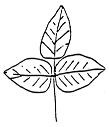 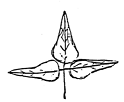 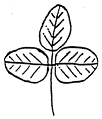 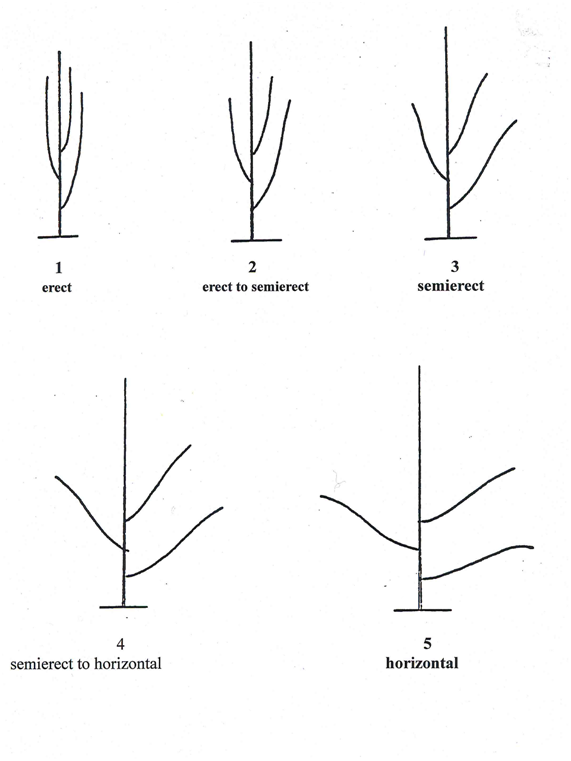 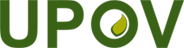 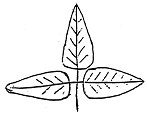 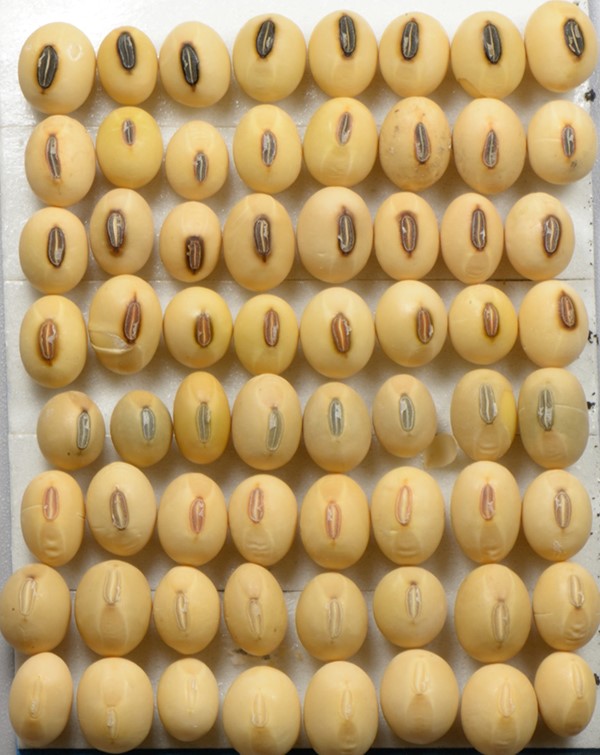 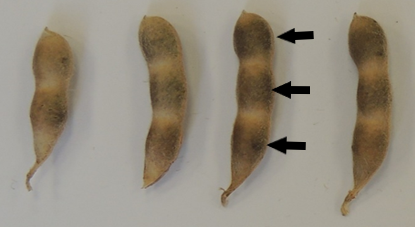 